Governor Pen PortraitName:Miss Jo SnapePhoto: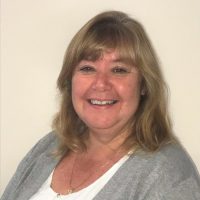 Role on the Governing Body: Chair of GovernorsChild Protection and Children Looked After GovernorPupil Premium GovernorMaths GovernorRole on the Governing Body: Chair of GovernorsChild Protection and Children Looked After GovernorPupil Premium GovernorMaths GovernorCommittees:School Effectiveness CommitteeCurriculum and WellbeingFinanceCommittees:School Effectiveness CommitteeCurriculum and WellbeingFinanceProfessional experience/current job role:Professional experience: 30 years in education, teaching and leading in 5 different schoolsHeadteacher for 7 years at a one form entry Church of England SchoolHeadteacher for 8 years at a two form entry Church of England School, with a nursery (0-5 years) and a Children’s CentreCurrent job role: Associate Adviser for Blackburn Diocese, supporting 18 schoolsProfessional experience/current job role:Professional experience: 30 years in education, teaching and leading in 5 different schoolsHeadteacher for 7 years at a one form entry Church of England SchoolHeadteacher for 8 years at a two form entry Church of England School, with a nursery (0-5 years) and a Children’s CentreCurrent job role: Associate Adviser for Blackburn Diocese, supporting 18 schoolsPlease explain what your knowledge and experience bring to the role of Governor at St Aidan’s:Experience of all elements of school leadership – including raising standards, data analysis, developing teaching and learning, supporting inclusion, financial management, HR including disciplinary and capability procedures.Safeguarding lead in my last school so significant experience of safeguarding children and working with vulnerable groups. Also safeguarding lead in my church for about 10 years.Previous experience of governance - governor at 4 schools, including most recently, 4 years as Chair of Governors in a small Church of England School.Have led children’s and youth work in my church for over 35 years.Member of the PCC at my church for over 30 years and currently Churchwarden.Please explain what your knowledge and experience bring to the role of Governor at St Aidan’s:Experience of all elements of school leadership – including raising standards, data analysis, developing teaching and learning, supporting inclusion, financial management, HR including disciplinary and capability procedures.Safeguarding lead in my last school so significant experience of safeguarding children and working with vulnerable groups. Also safeguarding lead in my church for about 10 years.Previous experience of governance - governor at 4 schools, including most recently, 4 years as Chair of Governors in a small Church of England School.Have led children’s and youth work in my church for over 35 years.Member of the PCC at my church for over 30 years and currently Churchwarden.